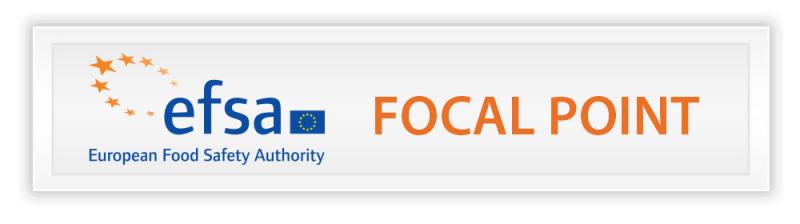 REQUEST FOR EXCHANGE OF INFORMATIONREQUEST DETAILSREQUEST DETAILSRequesting institutionFederal Agency for the Safety of the Food ChainCountryBelgiumDate of request19/03/2021Request Numberselect from excel file175Title of requestInfluence of feed withdrawal and delayed evisceration on microbial contamination of carcasses of large farm animalsDescription of request(including background)The Scientific Committee of the Belgian Federal Agency for the Safety of the Food Chain is currently working on an opinion regarding the influence of feed withdrawal and delayed evisceration on microbial contamination of carcasses of large farm animals (cattle, horses, pigs and small ruminants) at slaughter.Therefore we would like to request information regarding these topics:Does your country has any legislation or official guidelines regarding the time of feed withdrawal before slaughter of the above mentioned species?Does your country has any legislation or official guidelines regarding the maximum allowed time between killing and evisceration of the above mentioned species at slaughter?We would like to thank you in advance for any information you may provide.Kinds regards,The working group of the Scientific Committee (A. Clinquart, L. De Zutter, A. Geeraerd, K. Houf, M. Mori, C. Saegerman, N. Korsak)Deadline for submission of replies26/04/2021Remit(s) of requestMore than one option can be listedDelete the areas which are not relevant Animal Health and Welfare (AHAW)Biological Hazards (BIOHAZ)Request concern(s)Risk assessmentTitle(s) or link(s) to background document(s)REPLYING COUNTRY: AlbaniaREPLYING COUNTRY: AlbaniaReplying InstitutionDate of replyDD/MM/YYYYTitle(s) or link(s) to background document(s)REPLYING COUNTRY: AustriaREPLYING COUNTRY: AustriaReplying InstitutionDate of replyDD/MM/YYYYTitle(s) or link(s) to background document(s)REPLYING COUNTRY: BelgiumREPLYING COUNTRY: BelgiumReplying InstitutionDate of replyDD/MM/YYYYTitle(s) or link(s) to background document(s)REPLYING COUNTRY: Bosnia and HerzegovinaREPLYING COUNTRY: Bosnia and HerzegovinaReplying InstitutionDate of replyDD/MM/YYYYTitle(s) or link(s) to background document(s)REPLYING COUNTRY: BulgariaREPLYING COUNTRY: BulgariaReplying InstitutionDate of replyDD/MM/YYYYTitle(s) or link(s) to background document(s)REPLYING COUNTRY: CroatiaREPLYING COUNTRY: CroatiaReplying InstitutionDate of replyDD/MM/YYYYTitle(s) or link(s) to background document(s)REPLYING COUNTRY: CyprusREPLYING COUNTRY: CyprusReplying InstitutionDate of replyDD/MM/YYYYTitle(s) or link(s) to background document(s) REPLYING COUNTRY: Czech RepublicREPLYING COUNTRY: Czech RepublicReplying InstitutionDate of replyDD/MM/YYYYTitle(s) or link(s) to background document(s)REPLYING COUNTRY: DenmarkREPLYING COUNTRY: DenmarkReplying InstitutionDate of replyDD/MM/YYYYTitle(s) or link(s) to background document(s)REPLYING COUNTRY: EstoniaREPLYING COUNTRY: EstoniaReplying InstitutionDate of replyDD/MM/YYYYTitle(s) or link(s) to background document(s)REPLYING COUNTRY: FinlandREPLYING COUNTRY: FinlandReplying InstitutionDate of replyDD/MM/YYYYTitle(s) or link(s) to background document(s)REPLYING COUNTRY: FranceREPLYING COUNTRY: FranceReplying InstitutionDate of replyDD/MM/YYYYTitle(s) or link(s) to background document(s)REPLYING COUNTRY: GermanyREPLYING COUNTRY: GermanyReplying InstitutionDate of replyDD/MM/YYYYTitle(s) or link(s) to background document(s)REPLYING COUNTRY: GreeceREPLYING COUNTRY: GreeceReplying InstitutionDate of replyDD/MM/YYYYTitle(s) or link(s) to background document(s)REPLYING COUNTRY: HungaryREPLYING COUNTRY: HungaryReplying InstitutionDate of replyDD/MM/YYYYTitle(s) or link(s) to background document(s)REPLYING COUNTRY: IcelandREPLYING COUNTRY: IcelandReplying InstitutionDate of replyDD/MM/YYYYTitle(s) or link(s) to background document(s)REPLYING COUNTRY: IrelandREPLYING COUNTRY: IrelandReplying InstitutionDate of replyDD/MM/YYYYTitle(s) or link(s) to background document(s)REPLYING COUNTRY: ItalyREPLYING COUNTRY: ItalyReplying InstitutionDate of replyDD/MM/YYYYTitle(s) or link(s) to background document(s)REPLYING COUNTRY: KosovoREPLYING COUNTRY: KosovoReplying InstitutionDate of replyDD/MM/YYYYTitle(s) or link(s) to background document(s)REPLYING COUNTRY: LatviaREPLYING COUNTRY: LatviaReplying InstitutionDate of replyDD/MM/YYYYTitle(s) or link(s) to background document(s)REPLYING COUNTRY: LithuaniaREPLYING COUNTRY: LithuaniaReplying InstitutionDate of replyDD/MM/YYYYTitle(s) or link(s) to background document(s)REPLYING COUNTRY: LuxembourgREPLYING COUNTRY: LuxembourgReplying InstitutionDate of replyDD/MM/YYYYTitle(s) or link(s) to background document(s)REPLYING COUNTRY: MaltaREPLYING COUNTRY: MaltaReplying InstitutionDate of replyDD/MM/YYYYTitle(s) or link(s) to background document(s)REPLYING COUNTRY: MontenegroREPLYING COUNTRY: MontenegroReplying InstitutionDate of replyDD/MM/YYYYTitle(s) or link(s) to background document(s)REPLYING COUNTRY: North MacedoniaREPLYING COUNTRY: North MacedoniaReplying InstitutionDate of replyDD/MM/YYYYTitle(s) or link(s) to background document(s)REPLYING COUNTRY: NorwayREPLYING COUNTRY: NorwayReplying InstitutionDate of replyDD/MM/YYYYTitle(s) or link(s) to background document(s)REPLYING COUNTRY: PolandREPLYING COUNTRY: PolandReplying InstitutionDate of replyDD/MM/YYYYTitle(s) or link(s) to background document(s)REPLYING COUNTRY: PortugalREPLYING COUNTRY: PortugalReplying InstitutionDate of replyDD/MM/YYYYTitle(s) or link(s) to background document(s)REPLYING COUNTRY: RomaniaREPLYING COUNTRY: RomaniaReplying InstitutionDate of replyDD/MM/YYYYTitle(s) or link(s) to background document(s)REPLYING COUNTRY: SerbiaREPLYING COUNTRY: SerbiaReplying InstitutionDate of replyDD/MM/YYYYTitle(s) or link(s) to background document(s)REPLYING COUNTRY: Slovak RepublicREPLYING COUNTRY: Slovak RepublicReplying InstitutionDate of replyDD/MM/YYYYTitle(s) or link(s) to background document(s)REPLYING COUNTRY: SloveniaREPLYING COUNTRY: SloveniaReplying InstitutionDate of replyDD/MM/YYYYTitle(s) or link(s) to background document(s)REPLYING COUNTRY: SpainREPLYING COUNTRY: SpainReplying InstitutionDate of replyDD/MM/YYYYTitle(s) or link(s) to background document(s)REPLYING COUNTRY: SwedenREPLYING COUNTRY: SwedenReplying InstitutionDate of replyDD/MM/YYYYTitle(s) or link(s) to background document(s)REPLYING COUNTRY: SwitzerlandREPLYING COUNTRY: SwitzerlandReplying InstitutionDate of replyDD/MM/YYYYTitle(s) or link(s) to background document(s)REPLYING COUNTRY: The NetherlandsREPLYING COUNTRY: The NetherlandsReplying InstitutionDate of replyDD/MM/YYYYTitle(s) or link(s) to background document(s)REPLYING COUNTRY: TurkeyREPLYING COUNTRY: TurkeyReplying InstitutionDate of replyDD/MM/YYYYTitle(s) or link(s) to background document(s)REPLYING COUNTRY: United KingdomREPLYING COUNTRY: United KingdomReplying InstitutionDate of replyDD/MM/YYYYTitle(s) or link(s) to background document(s)